
Это табличный интеграл:

Вычислим определенный интеграл:



  =  6.3618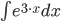 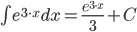 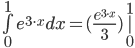 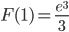 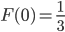 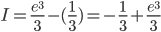 